SZTUKI WIZUALNENIE TO NIEBO4.03‒2.07kuratorka: Justyna Olszewska (Instytut Obserwatorium Astronomiczne UAM w Poznaniu)współpraca ze strony Centrum Kultury ZAMEK: Dominika Karalus, Wojciech Luchowskiaranżacja: Wojciech Luchowskiidentyfikacja wizualna: Agata Kulczykartyści i artystki: Arek Nowakowski / Justyna Olszewska / Martyna Pietrzak / Michał Smandek modele rakiet z kolekcji Rafała Ducha„O wiele lepiej poznawać wszechświat takim, jaki jest, niż trwać w złudzeniach na jego temat, jakkolwiek satysfakcjonujących i uspokajających”.Carl Sagan (1934‒1996)‒ amerykański astronom, pisarz i popularyzator naukiNiebo – to nic innego jak błękitny kolor warstwy atmosfery, ponad którą rozciąga się pustka międzyplanetarna. Zaledwie 100 km ponad powierzchnią Ziemi przebiega umowna granica między ziemską atmosferą a przestrzenią kosmiczną, której obszar wykracza daleko poza naszą wyobraźnię. Coraz mniej jest na świecie miejsc, gdzie widok nocnego nieba pozostaje nienaruszony działalnością człowieka. Jednak gdy uda nam się już znaleźć z dala od świateł miast, możemy nacieszyć oczy projekcją rozgwieżdżonego nieba. To niezwykły spektakl, fascynujący ludzi od zarania dziejów. Mrok nocnego sklepienia niebieskiego, rozświetlonego blaskiem księżyca i miliardów gwiazd, wciąż pozostaje rzeczywistością tajemniczą, nieprzeniknioną i rozpalającą wyobraźnię.Gwiazdy widoczne na nieboskłonie to obraz światła podróżującego do nas z dalekich zakątków kosmosu z prędkością 300 tysięcy km/s. Spektakl, który widzimy nad naszymi głowami, to tak naprawdę wydarzenia z odległej przeszłości, które docierają do nas z ogromnym opóźnieniem. Światło z najbliższej nam gwiazdy (Proxima Centauri) potrzebuje ponad 4 lat by dotrzeć do Ziemi. Oznacza to, że jeśli gwiazda ta w czasie rzeczywistym eksplodowałaby dzisiaj, blask wybuchu zobaczylibyśmy dopiero w 2027 roku. Wydarzenia widoczne na nocnym niebie są więc pomostem łączącym przeszłość, teraźniejszość i przyszłość. Astronomia i fenomen rozgwieżdżonego nieba stanowią punkt wyjścia do opowieści przedstawionej na wystawie. Ekspozycji, która nie rości sobie prawa do bycia kosmiczną encyklopedią. Chcielibyśmy nią zainspirować Was do odkrywania wszechświata i jego tajemnic, do rozmów, poszukiwań, skłonić do zainteresowania naukami przyrodniczymi i ścisłymi. Tak wiele niezwykłych rzeczy związanych z kosmosem znajduje się bowiem w zasięgu podróży – nie statkiem kosmicznym, ale rowerem czy na piechotę.„Niczego w życiu nie należy się bać, należy to tylko zrozumieć”.Maria Skłodowska-Curie (1867‒1934) ‒ polsko-francuska uczona zajmująca się fizyką doświadczalną i chemią fizyczną, podwójna laureatka Nagrody Nobla z fizyki i chemii partnerzy:LUNARES Research StationPolitechnika PoznańskaCybAire KNPUT Rocketlab KNPoznańskie Towarzystwo Przyjaciół NaukBiblioteka Poznańskiego Towarzystwa Przyjaciół NaukScopeDomeUniwersytet im. Adama Mickiewicza PoznaniuInstytut Obserwatorium Astronomiczne Wydział Fizyki UAM w PoznaniuGood Night CollectiveMuzeum Ziemi Wydziału Nauk Geograficznych i Geologicznych UAM w PoznaniuUniwersytet Przyrodniczy w PoznaniuKatedra Nauk Przedklinicznych i Chorób Zakaźnych Wydziału Medycyny Weterynaryjnej i Nauk o Zwierzętach UP w PoznaniuPodziękowania za pomoc i wsparcie dla:prof. UAM dr. hab. Edwarda Chwieduka, dr. Norberta Delestowicza, prof. UAM dr. hab. Piotra Dybczyńskiego, Małgorzaty Jaskuły, Pawła Jaskuły, prof. UEP dr. hab. Filipa Kaczmarka, prof. UAM dr hab. Agnieszki Kryszczyńskiej, Leszka Orzechowskiego, Jacka Pali, prof. UPP dr hab. Agnieszki Pękali--Safińskiej, Jakuba Tokarka, dr. inż. Krzysztofa Walasa---OBOK I W. O PERYFERIACH POZNANIA W FOTOGRAFIIkurator: Maciej SzymaniakSpośród wielu peryferyjnych dzielnic Poznania, wybrałem do opowieści kilka przedmieść, kierując się różnymi względami. Pierwszym kryterium jest geograficzne położenie przedmieść w obecnych granicach miasta, które obowiązuje przynajmniej od lat 20. i 30. XX wieku. Kolejny powód mojego wyboru, to historyczność dzielnic. Zależało mi, aby pokazać miejsca, które istniały od wieków, rosły w pobliżu miasta i wspólnie z nim, by w końcu stać się jego częścią. Wreszcie wyznacznik najtrudniejszy do uchwycenia i opisania – charakter dzielnicy. Mam na myśli zarówno ukształtowanie urbanistyczne i architektoniczne, jak i postrzeganie danego przedmieścia, jego mieszkań przez poznaniaków z dzielnic śródmiejskich. Przedostatnim kryterium jest poczucie poznańskości i przynależności do miasta. Ostatnim ważnym dla mnie aspektem, nieco abstrakcyjnym i opartym na osobistych odczuciach i doświadczeniach, jest wjazd do miasta, jego rogatki i to wszystko, czego doświadczamy i co widzimy tuż za nimi. To fascynujący moment, gdy miasto narasta, gęstnieje, materializuje się w mniejszych organizmach.Wystawa składa się z fotografii wykonanych na terenie poznańskich przedmieść w okresie od przełomu XIX i XX wieku do połowy lat 90. XX wieku. Już sam przedział czasowy pokazuje, że prezentowany materiał prowadzi nas do świata minionego. Wielu osób ze zdjęć nie ma już wśród nas, miejsca zmieniły się – narosły lub przeszły redukcję, zapadły się i utraciły charakter widoczny na fotografiach. Ten sentymentalny rys wystawy jest jej składową częścią, jednak nie jedyną. Zestawiając wizerunki ludzi i miejsc zależało mi bowiem na ukazaniu trwania przedmieść. Nie chodzi wyłącznie o istnienie geograficzne, urbanistyczne i architektoniczne. Dla kształtu wystawy są one bardzo ważne, niemniej jednak interesuje mnie trwanie postrzegane bardziej ulotnie: jako ciągłość miejsca, które konsekwentnie trwa obok Poznania, choć jest w jego granicach, jako atmosferę, która z wielu względów ma swój niepowtarzalny charakter, właściwy wyłącznie dla konkretnego poznańskiego przedmieścia. Na przedmieściach mamy do czynienia z historią zbiorową, na którą wpływ miały wydarzenia historyczne, decyzje administracyjne i – co niezmienne i czasem niedostrzegane – warunki naturalne. Są też opowieści indywidualne, rodzinne, historie jednostek, wizerunki osobowości, które czasem nie są znane z imienia i nazwiska, ale pod aliasem. To jednak rzecz najtrudniejsza do pokazania, wymagająca wejścia w materię przechowywaną w ludzkich głowach, albumach, pudłach, piwnicach i szufladach. My natomiast prezentujemy to, co można znaleźć w archiwach instytucji publicznych. Dlaczego?Zbiory muzeów, bibliotek, urzędów czy archiwów cyfrowych wydają się wielkim umysłem, w którym zamknięta została historia. Są jak prywatne przedmioty, zarówno te przechowywane z pietyzmem, jak i te ukryte na strychu czy w piwnicy. Wbrew pozorom, łączy je bardzo wiele. W obu sytuacjach mamy do czynienia z pewnego rodzaju przypadkowością. Zdjęcia czy dokumenty są zapominane lub krążą, zmieniają lokalizację, bywają wyrzucane i odnajdywane, są przekazywane i przyjmowane. I tu i tam, segregujemy, katalogujemy, opisujemy, czasem oprawiamy w ramki, czasem cyfryzujemy i upubliczniamy. Zawsze jednak, niezależnie od charakteru zbioru, oryginały chowamy i zamykamy. Zabezpieczamy. Strzeżemy dostępu. Mówimy: „Mam takie zdjęcie, ale…” lub „Tu nic ciekawego nie znajdziesz”. Czyżbyśmy bali się, że ktoś posiądzie wiedzę, która de facto w przypadkowy sposób, została dana nam? Dlatego zbiory publiczne są pociągające: dostanie się do nich nierzadko jest trudne, dawane są nam skrawki, fragmenty, wycinki i jedynie determinacja prowadzi nas do pudełek stojących na parapetach gabinetów lub leżących w szufladach biurka.Cykl wystaw w Holu Wielkim (styczeń ‒ grudzień)W 2023 roku zorganizujemy 10 wystaw w Holu Wielkim. Będą to: wystawy fotograficzne (dotyczące m.in. sytuacji w Ukrainie), charytatywne (zakończone aukcją na rzecz osób w potrzebie), ekspozycje towarzyszące głównym wystawom („Nie to niebo” i „Obok i w”) oraz festiwalom (np. Poznań Poetów). Nie zabraknie też wystaw prezentujących dokonania pracowni plastycznych CK ZAMEK (pracowni malarstwa, rysunku, fotografii, pracowni dla dzieci, młodzieży oraz dorosłych).PATRZ W GÓRĘ! ASTROFOTOGRAFIA DLA KAŻDEGO 28.02‒16.04 fotografie: Michał Kałużny i Piotr Potępakuratorka: Magdalena Dworak-MrózSrebrny Księżyc, błyszczące gwiazdy, mieniące się galaktyki niezmiennie nas fascynują. Mimo iż żyjemy w epoce wypraw kosmicznych, a człowiek na stałe „zameldował się” w kosmosie, to nadal często odkrywamy tajemnice tej bezkresnej przestrzeni na astrofotografiach. Michał Kałużny i Piotr Potępa od lat zajmują się rejestrowaniem widoków nocnego nieba. Na swoich obrazach malowanych światłem przechwytują fotony ciał niebieskich, oddalonych często o lata świetlne. Niedawno opublikowali „Poradnik astrofotograficzny”, w którym dzielą się swoją pasją z innymi. Zapraszamy na wystawę astrokrajobrazów oraz zdjęć głębokiego nieba, która będzie doskonałą okazją do zgłębienia tajników astrofotografii i poznania nocnego nieba.Galeria Fotografii pfW pierwszej połowie roku będziemy kontynuować, rozpoczętą dwa lata temu, prezentację artystów poruszających się płynnie w obszarze sztuki oraz badań naukowych. Fotografia, służąc zarówno rejestracji różnorodnych zjawisk, opisowi określonego stanu świata, jak i poszerzaniu pola wiedzy, pozostaje medium silnie obecnym we współczesnej kulturze, a co za tym idzie, kształtującym w istotny sposób nasze wyobrażenie o rzeczywistości. Możliwość bycia pomiędzy sferą nauki i sztuki stwarza jej – w kontekście współczesnych wydarzeń – niezwykle ważną przestrzeń do budowania zaangażowanego przekazu.styczeń ‒ marzec Wystawa indywidualna „Magda Hueckel ‒ BOGA” lipiec – wrzesień Wystawa jubileuszowa z okazji 10-lecia Pracowni Fotografii CK ZAMEKpaździernik – grudzień Rozpoczniemy prezentację wystaw w ramach nowego cyklu, w którym fotografia stanowić będzie punkt wyjścia do rozważań nad zagadnieniami dotyczącymi istoty człowieczeństwa, złożoności relacji międzyludzkich oraz kultury pamięci (w tym mechanizmów i procesów jej kształtowania) oraz naszej współczesnej postawy wobec przeszłości. Jednym z istotnych wątków wydaje się tutaj refleksja nad pamięcią rozumianą jako obszar naszej złożonej, wielowymiarowej relacji z otaczającym światem, opartej na wzajemnym oddziaływaniu i wymianie. Uruchamianą w oparciu o nasze zbiorowe i indywidualne doświadczenia, traumy, lęki, marzenia czy pragnienia. Powstające w ten sposób subiektywne przestrzenie pamięci stanowią wyraz różnych perspektyw, z których możliwe staje się wyrażenie własnej, indywidualnej (zarówno zbiorowej, jak i jednostkowej) opowieści. Drugi wątek dotyczy myślenia o pamięci jako procesie zakotwiczonym w czasie. Obszarze zmiennym, podlegającym nieustannym przeobrażeniom. Praca pamięci i upamiętniania jest zarazem pracą zapominania i nie-pamiętania, wykluczania i wypierania – oraz powrotów wypartego, remisji niechcianych pamięci. Procesy te pozostają, w związku z doświadczaniem kultury pamięci, polami napięć, obszarami, w których brak miejsca dla wszystkich opowieści, zwłaszcza w społecznej świadomości.Tematy te wydają się niezmiennie aktualne i ważne, zwłaszcza dzisiaj, kiedy oficjalne polityki pamięci starają się zatrzeć zarówno indywidualne opowieści reprezentujące perspektywy mniejszości i innych, jak również od nowa zhierarchizować społeczną pamięć, narzucając niebezpieczne „jedynie słuszne” narracje. Kiedy mroczna przeszłość powraca. wrzesień ‒ listopad Wystawa indywidualna „Andrei Loginov Charomushki Odyssey 1930‒2022”KINO PAŁACOWE / FILMCYKLE FILMOWEMET Opera – sezon 2022/2023Nowy sezon transmisji na żywo z Metropolitan Opera w Nowym Jorku (inauguracja: „Medea”, 22.10.2022). W programie dziesięć premierowych oper: inscenizacje klasyków („Traviata”, „Czarodziejski flet”) i uwspółcześnione interpretacje („Godziny”, „Falstaff”).NT LivePowrót najciekawszych i najlepszych transmisji spektakli teatralnych z Teatru Narodowego w Londynie. Jako scena narodowa National Theatre ma w swoim repertuarze przede wszystkim klasykę rodzimą (zwłaszcza dzieła Shakespeare’a), a także obcą i dramaty współczesne. Do tej pory zespół przygotował ponad 800 premier. W programie m.in. inscenizacje „Mewy” Antona Czechowa, „Czarownic z Salem” Arthura Millera. Obecnie na deskach brytyjskiej sceny narodowej występuje zespół liczący 150 aktorów.	DKF ZamekCykliczne spotkania Dyskusyjnego Klubu Filmowego Zamek – w każdą środę z miesięcznym tematem przewodnim i prelekcją przed każdym filmem, np. w lutym i marcu pochylamy się nad filmami oscarowymi. Kino bez barierKino bez barier to repertuarowe, dostępne pokazy filmowe, w każdy wtorek o g. 11 i czwartek o g. 18, w Sali 2 – Audiowizualnej. Wszystkim filmom towarzyszą napisy w języku polskim i audiodeskrypcja, a czwartkowe seanse tłumaczone są dodatkowo na Polski Język Migowy. Każdego miesiąca, w ostatni czwartek, po pokazie zapraszamy na „Filmowe Spotkanie bez barier”. Rozmawiamy o obejrzanych filmach, poruszanych w nich tematach i emocjach, które nam towarzyszą. Spotkania są tłumaczone na Polski Język Migowy. Raz na kwartał przygotowujemy „Po Zamku bez barier”, czyli oprowadzanie w towarzystwie tłumacza/tłumaczki na Polski Język Migowy:‒ we wtorki, o g. 11 filmy z audiodeskrypcją i napisami w języku polskim;‒ w czwartki, o g. 18 filmy z audiodeskrypcją, napisami w języku polskim i tłumaczeniem na Polski Język Migowy.Poranki dla dzieciW każdą sobotę i niedzielę w samo południe najmłodsi widzowie kina mogą obejrzeć najnowsze animacje i filmy familijne. Dla lepszego komfortu (i widoczności ekranu) na seans można wziąć ze sobą specjalną poduszkę.Alternatywka (nowość)Cykliczne pokazy filmów awangardowych, pochodzące z „głębokiego art-house’u”. Reprezentanci slow cinema i kina „nowohoryzontowego”, filmy pominięte, lecz głośno dyskutowane i wychwalane. Bezkompromisowe dzieła, którym nie dano szansy w polskiej dystrybucji kinowej, a zyskały poklask na niezależnych przeglądach i festiwalach filmowych. Wszystkim pokazom będzie towarzyszyć prelekcja. Kino wokół Fotografii Cykliczne pokazy filmów dokumentalnych szeroko opowiadających o sztuce: malarskiej, fotograficznej, architektonicznej. Plenerowe Pałacowe na Dziedzińcu ZamkowymWakacyjne pokazy najważniejszych filmów sezonu w najlepszych warunkach plenerowej projekcji filmowej w Poznaniu – na Dziedzińcu Zamkowym. Krótka historia kina polskiego (nowość)Program projekcji filmów z klasyki kina, przegląd twórczości uznanych reżyserów światowego kina, seanse specjalne z okazji jubileuszu premiery ważnych dzieł X Muzy. W programie m.in.: „Ojciec chrzestny”, „Pół żartem, pół serio” czy „Obcy”. Współpraca: Stowarzyszenie Kin Studyjnych, Di FactoryEDUKACJA FILMOWAWykłady akademickieCykliczne wykłady akademickie dla studentów filmoznawstwa i wolnych słuchaczy. W semestrze zimowym: „Z braku potrzeby. O kinie dokumentalnym” (dr Piotr Pławuszewski), w semestrze letnim: „Pejzaż w kinie” (prof. Krzysztof Kozłowski). Współorganizacja: Instytut Filmu, Mediów i Sztuk Audiowizualnych UAMKinoSzkoła. Interdyscyplinarny Program Edukacji Medialnej i Społecznej Program złożony z różnorodnych form edukacyjnych, których zasadniczym celem jest wzrost świadomości oraz kompetencji medialnych i społecznych wśród przedszkolaków, uczniów i nauczycieli. Zamknięte, zorganizowane seanse dla wszystkich szczebli edukacji z 30­minutowym wprowadzeniem do filmu.PRACOWNIE FILMOWE Pracownia Animacji FilmowejZajęcia edukacyjne z filmu animowanego dla dzieci w zakresie tworzenia, rejestracji, obróbki, montażu, udźwiękowienia oraz prezentacji form animowanych. Celem pracowni jest zapoznanie uczestników z zagadnieniami w zakresie podstawowych technik animacji klasycznej oraz animacji komputerowej. Podczas zajęć uczestnicy realizują praktyczne ćwiczenia animacyjne. Prowadzenie: Dorota i Andrzej GosienieccyWarsztaty filmowe i klub filmowy AWA Zajęcia przeznaczone są dla wszystkich, którzy chcą poznać podstawy sztuki filmowej. Wykłady i ćwiczenia obejmują: pisanie scenariusza, podstawy reżyserii, sztuki operatorskiej, realizacji dźwięku i montażu. W programie warsztatów znajdują się zajęcia z instruktorem oraz spotkania z zaproszonymi gośćmi, profesjonalistami z branży filmowej. Efektem warsztatów i klubu filmowego jest stworzenie filmu krótkometrażowego. Prowadzenie: Paweł ZabelFESTIWALE I PRZEGLĄDYPrzeglądy kinematografii narodowych: Japonii (we współpracy z Ambasadą Japonii w Warszawie);Chorwacji (we współpracy z Instytutem Filologii Słowiańskiej UAM);Włoch (Cinema Italia Oggi, współpraca z Instytutem Włoskim w Warszawie);Czech (pokaz klasyków Czechosłowackiej Nowej Fali we współpracy z Czeskim Centrum w Warszawie.orazweekend z repliką najlepszych filmów Festiwalu Filmów Fabularnych w Gdyni;styczeń: Zima w Zamku: pokazy filmowe i warsztaty dla dzieci podczas ferii zimowych;kwiecień: LGBT Film Festival;czerwiec: obrony dyplomów studentów Uniwersytetu Artystycznego im. Magdaleny Abakanowicz w Poznaniu;wrzesień: Konfrontacje filmowe (współpraca z dystrybutorem Gutek Film);październik: Festiwal Filmów Dokumentalnych OFF CINEMA;listopad: 15. Short Waves Festival;listopad: 41. Międzynarodowy Festiwal Filmów Młodego Widza Ale Kino!;11.11: Dzień Kina Polskiego;14.11: Dzień Europejskiego Kina Artystycznego.DZIAŁALNOŚĆ CODZIENNAzwiększenie liczby seansów z audiodeskrypcją w dwóch salach projekcyjnych (Sali Kinowej i Audiowizualnej);wyświetlanie wszystkich seansów polskich filmów z angielskimi napisami, a w miarę możliwości i ofert dystrybutorów – również z ukraińskimi;wprowadzenie Karty Kinomana – programu lojalnościowego (bilet za 16 zł);organizowanie pokazów przedpremierowych i specjalnych – spotkań z twórcami (streaming, tłumaczenie na PJM);wynajem kina – atrakcyjna oferta komercyjnego i prywatnego wynajmu przestrzeni kinowych wraz z obsługą kinooperatora. MUZYKAProgram muzyczny CK ZAMEK to przede wszystkim szeroka gama stylów i gatunków. Zależy nam, by z jednej strony zaspokajać gusta każdego rodzaju publiczności, jaka trafia do naszej instytucji, jak też dzięki zbudowanemu zaufaniu poszerzać ich dotychczasowe upodobania i ukazywać nieznane dotąd kierunki. W ciągu roku realizujemy kilkadziesiąt koncertów polskich i zagranicznych artystek i artystów. Wpisany już na stałe w kalendarz wydarzeń miejskich Festiwal Ethno Port Poznań, jak co roku odkrywać będzie muzykę świata i gościć w progach CK ZAMEK najpiękniejszą, najwierniejszą i przede wszystkim międzypokoleniową publiczność. Nie zabraknie autorskich cykli muzycznych, które mają już swoją wierną publiczność, takich jak: JazZamek i Moja Muzyka.Cykl koncertowy to występy zarówno znanych wykonawców promujących nowe albumy, jak i debiutujących zespołów, którym na równi oferujemy dostęp do profesjonalnej sali koncertowej i specjalistów w dziedzinie realizacji wydarzeń. Współpracujemy z poznańskimi instytucjami, organizacjami pozarządowymi i agencjami koncertowymi przy produkcji najważniejszych poznańskich festiwali i cykli muzycznych, takich jak: Era Jazzu, Światłodźwięki, Hiatus Festival, Poznańska Wiosna Muzyczna i Ukraińska Wiosna.Zamek koncertujePrezentacja wybranych artystów z Polski i z zagranicy – premiery koncertowe albumów muzycznych wykonawców reprezentujących różne style muzyczne (alternatywa, rock, jazz, muzyka improwizowana, world music, ambient, noise i muzyka eksperymentalna elektroniczna), jak i tych, którzy te style swobodnie i ze znakomitymi efektami łączą. Najbliższe zaplanowane koncerty: ‒ Common Routes | 3.02‒ JazZamek #45 Stanisław Aleksandrowicz Oktet | 5.02‒ WARНЯКАННЯ (czytaj: warniakania) | 17.02 ‒ Michał Obrębski Fingerstyle solo tour 2023 | 19.02‒ ALAMEDA | 25.02‒ Skalpel | 11.03‒ Michelle Gurevich (Kanada) | 17.03‒ FOCUS (zespół z Holandii) |25.03W dniach 14‒15.04 będziemy gościć wiosenną edycję festiwalu Era Jazzu, a następnie przekrojową prezentację współczesnej polskiej sceny muzycznej pod nazwą NEXT FEST Music Showcase & Conference (20‒22.04), organizowaną przez Good Taste Music.Latem i jesienią (październik) planujemy m.in. koncerty Alice Phoebe Lou, południowoafrykańskiej wokalistki i songwriterki. Program dopełnią polskie premiery, np. koncert Karoliny Czarneckiej z chórem Skowronki działającym przy CK ZAMEK. Harmonogram tych koncertów opracowujemy na bieżąco w oparciu o zapowiedzi płytowe, europejskie oraz krajowe trasy koncertowe artystów i artystek.Program muzyczny obejmuje też:konsekwentne budowanie środowiska (twórców i publiczności) związanego z CK ZAMEK, głównie za pomocą wymienionych cykli muzycznych oraz poprzez utrzymanie dostępnych cen biletów wstępu;współorganizację festiwali i koncertów z instytucjami i agencjami (lokalnymi, ogólnopolskimi, międzynarodowymi) z wieloletnimi partnerami jak: Automatik, Impresariat DUO oraz nowymi – Fource Entertainment, Alter Art i AvantArt Festival;współpracę z lokalnymi organizacjami pozarządowymi realizującymi niewielkie, lecz ambitne projekty i pozyskujące samodzielnie środki na ich realizację, poprzez udostępnianie im, na preferencyjnych warunkach, dostępu do profesjonalnej sceny oraz doświadczonego zespołu realizatorów;podejmowanie współpracy międzynarodowej m.in. z zagranicznymi festiwalami i instytutami kultury, organizację warsztatów muzycznych i koncertów przy wsparciu finansowym zewnętrznych/zagranicznych instytucji poprzez udział w międzynarodowych projektach;wzmocnienie aktywności lokalnej – udostępnianie Sali Prób zespołom muzycznym 
i prezentacja ich twórczości podczas miejskich imprez (np. w ramach Imienin Ulicy Święty Marcin).Festiwal Ethno Port Poznań23−25.06Po udanym powrocie 15. edycji Festiwalu w 2022 roku, mamy nadzieję, że kolejna odsłona wydarzenia w 2023 roku odbędzie się w tradycyjnym czerwcowym terminie, a wszelkie ograniczenia związane z możliwością podróżowania i przemieszczania się po świecie zostaną zniesione. Będziemy mogli wówczas powrócić do realizacji – niestety z ograniczonymi możliwościami finansowymi – planów i zbudować program Festiwalu spełniający oczekiwania publiczności przyzwyczajonej do najwyższej jakości koncertowej oferty Ethno Portu Poznań. Wśród wykonawców zaproszonych z różnych stron świata nie zabraknie jak zawsze przedstawicieli polskiej i ukraińskiej sceny folkowej, a konsekwentnie utrzymywany interdyscyplinarny charakter Ethno Portu Poznań, będącego wydarzeniem odnoszącym się do świata idei, zaowocuje zestawem warsztatów, wykładów i dyskusji poświęconych rzeczywistości, w jakiej żyjemy i palącym problemom współczesnym. Dzięki wsparciu UNICEF program Festiwalu będzie też okazją do integracji społeczności ukraińskiej z gośćmi Ethno Portu oraz do prezentacji kultury ukraińskiej i realizacji wspólnych projektów międzykulturowych. Działania te skierujemy zwłaszcza do dzieci i młodzieży, dla których przygotujemy serię warsztatów i spotkań muzycznych. Ich realizację rozpoczniemy już w lutym i zakończymy podczas Festiwalu w czerwcu.W 2022 roku podjęliśmy zaplanowaną na kilka lat współpracę z międzynarodowymi festiwalami i instytucjami kultury w ramach programu Kreatywna Europa. Rok 2023 będzie czasem realizacji dwóch projektów:‒ Common Routes, którego liderem jest agencja koncertowa i wydawnictwo muzyczne Accord Croises z Paryża. W dniach 25‒29.01 odbędą się międzynarodowe warsztaty i próby muzyczne z udziałem artystów z doświadczeniem uchodźczym, zakończone premierowym koncertem podczas festiwalu. ‒ Sounds of Europe, koordynowany przez Festiwal Trefpunt z Brukseli, a skupiający 13 europejskich festiwali muzycznych, w ramach którego zorganizujemy warsztaty muzyczne, spotkania i koncerty festiwalowe.TEATRProgram teatralny w 2023 roku to przede wszystkim kontynuacja projektu OBECNOŚĆ dofinansowanego przez EOG. W jego ramach zaplanowane są próby i premiery grup artystów nienormatywnych działających przy CK ZAMEK, prowadzonych przez Janusza Stolarskiego, Grażynę Wydrowską i Janusza Orlika. W programie znajdą się także spektakle gościnne uznanych światowych kolektywów, w których twórcami są artyści z niepełnosprawnościami: norweski Teater Manu oraz Claire Cunningham Projects/National Theatre of Scotland. Nie zabraknie też licznych międzynarodowych spotkań warsztatowych, które umożliwią wymianę artystyczną oraz edukację – zarówno dla profesjonalistów, jak i osób zajmujących się teatrem i tańcem hobbystycznie. Obok wydarzeń realizowanych w CK ZAMEK, program „Obecności” przewiduje w 2023 roku gościnny spektakl jednej z zamkowych grup, warsztaty w Warszawie, a także spektakle i warsztaty w naszej partnerskiej instytucji, na festiwalu CODA Oslo International Dance Festival.Najbliższe wydarzenia:LUTY15.02 | g. 18 | CK ZAMEK, Sala Wielka bilety: 40 zł (n), 30 zł (u)Spektakl dla dużych i małych „Den stygge andungen / Brzydkie kaczątko” Manu Teater, reż. Thea Elisebeth Skallevold 

Spektakl gościnny Teater Manu z Norwegii – zawodowy teatr tworzony przez G_głuchych artystów. Przedstawienie prezentowane w polskim języku migowym, z polskim dubbingiem.MARZEC3.03Pokaz spektaklu/etiudy oraz warsztaty Katarzyny Żeglickiej – dla osób interesujących się tańcem, ruchem, pracą z ciałem, nieprofesjonalistów, zarówno osób z niepełnosprawnościami, jak i bez.5.03 | WarszawaGościnny występ zamkowego Teatru Klucz – spektakl „Tranquillo” w reż. Janusza Orlika oraz warsztaty prowadzone przez Janusza Orlika dla nieprofesjonalistów, zarówno osób z niepełnosprawnościami, jak i bez.PREMIERY:26‒29.04 
Premiera Teatru pod Fontanną w reż. Janusza Stolarskiego + druga prezentacja tego spektaklu.11‒14.05
Premiera grupy Jest Jak Jest w reż. Grażyny Wydrowskiej + druga prezentacja tego spektaklu.1‒4.06
Premiera Teatru Klucz w reż. Janusza Orlika + druga prezentacja tego spektaklu.Pozostałe wydarzenia:zima/wiosnatrzydniowe laboratorium tańca prowadzone przez Marię Teresę Engdahl-Høgåsen oraz Janusza Orlika − dla osób interesujących się tańcem, ruchem, pracą z ciałem, nieprofesjonalistów, zarówno osób z niepełnosprawnościami, jak i bez.w Warszawie: warsztaty Marii Teresy Engdahl-Høgåsen dla osób interesujących się tańcem, ruchem, pracą z ciałem, nieprofesjonalistów, zarówno osób z niepełnosprawnościami, jak i bez.prace nad książką − zestawem wywiadów z artystami, reżyserami, choreografami i „managerami” działającymi na polu teatru inkluzywnego.wiosna/latowizyta studyjna grupy Danselaboratoriet z Norwegii – wspólna praca warsztatowa z zamkowym Teatrem Klucz / prowadzenie: Ingeborg Dugstad Sanders oraz Janusz Orlik;prace nad książką – zestawem wywiadów z artystami, reżyserami, choreografami i „managerami” działającymi na polu teatru inkluzywnego.jesieńgościnne spektakle grupy Claire Cunningham (UK);trzydniowe laboratorium dla profesjonalistów prowadzone m.in. przez artystów zespołu Claire Cunningham;wydanie i dystrybucja książki;spotkanie/panel podsumowujący cały projekt i prezentujący książkę;w Norwegii: gościnne spektakle grupy Claire Cunningham (UK);w Norwegii: warsztaty prowadzone przez artystów zespołu Claire Cunningham;w Norwegii: warsztaty prowadzone przez polskiego artystę;w Norwegii: udział polskiego artysty w seminarium;robocze wizyty studyjne pomiędzy partnerami. PROGRAM REZYDENCJI ARTYSTYCZNYCHW ramach programu Rezydencji Artystycznych zrealizowanych zostanie od 5 do 7 projektów twórczyń i twórców wyłonionych w konkursie jesienią 2022 roku. Będą to artystki, artyści lub animatorki, animatorzy, których projekty wykorzystują potencjał Zamku jako instytucji i jako budynku oraz takie, które w szczególny sposób odnoszą się do jego kontekstu historycznego lub też w istotny sposób komentują rzeczywistość. Wszystkim projektom towarzyszyć będzie program edukacyjny, umożliwiający naszym odbiorczyniom i odbiorcom odczytanie finalnego dzieła sztuki i uczestnictwo w projektach.  Ponadto będziemy kontynuować wspieranie artystek i artystów uchodzących z Ukrainy, w ramach programu „Wytchnienie”, a także rozwijać współpracę z instytucjami zrzeszonymi w sieci Art Rezydencje Białoruś, wspierającymi twórców, których działalność jest niemożliwa na terenie Białorusi.  W ramach współpracy między działami zrealizujemy także rezydencje dla laureatów Poznańskiej Nagrody Literackiej.  REZYDENCJE 2023PRAY THE GAY AWAYMICHAŁ KORDAstyczeń – marzecProjekt „Pray The Gay Away” dotyczyć będzie zjawiska terapii reparatywnej, pseudonaukowej praktyki polegającej na próbach zmiany orientacji seksualnej danej osoby z homoseksualnej lub biseksualnej na heteroseksualną. Powstały w ramach rezydencji dramat, oparty na doświadczeniach osób uczestniczących w takich terapiach, będzie tematyzować przebieg terapii oraz jej wpływ na życie pacjentów. W ramach zrealizowanego dramatu autor będzie badał również to, na ile tradycyjne składniki dramatu mogą opowiadać o rzeczywistości, na ile zaś przede wszystkim inscenizowanie nagiego aktu mowy stwarza to, co nazywamy „rzeczywistością”.W 2018 roku Parlament Europejski potępił stosowanie „praktyki terapii konwersyjnej” i wezwał państwa członkowskie do jej zdelegalizowania. Pomimo ustaleń i powstałych na ich podstawie raportów (eksperta ONZ ds. ochrony przed przemocą i dyskryminacją ze względu na orientację seksualną i tożsamość płciową czy Polskiego Towarzystwa Psychoterapii Gestalt), uznających terapię reparatywną za sprzeczną ze współczesną wiedzą opartą na dowodach naukowych oraz teorią i praktyką psychoterapii, w wielu krajach, w tym również w Polsce, wciąż organizowane są takie terapie. Obok „terapii mówionej” polegającej na poradnictwie, psychoterapii oraz interwencjach opartych na wierze religijnej, istnieje również „terapia awersyjna”, w ramach której u danej osoby wywołuje się nieprzyjemne doznania i poddaje się ją bodźcom o charakterze seksualnym. Ta forma tortur nazywana również „gwałtem korekcyjnym” lub „seksem naprawczym” jest kojarzona głównie z praktykami w krajach Afryki Południowej, ale miała miejsce również w polskich ośrodkach „leczenia bi- oraz homoseksualizmu”.Michał Korda – absolwent teatrologii na Uniwersytecie Jagiellońskim, gdzie studiował również filozofię. Były sekretarz Polish Theatre Journal. Publikuje o tańcu i teatrze. Pisze dramaty, opowiadania i książki. Obecnie pracuje nad reportażem o życiu osób transpłciowych w Polsce, który ukaże się nakładem wydawnictwa Znak Horyzont. Jako asystent i dramaturg współpracował z wieloma osobami twórczymi, między innymi reżyserami teatralnymi i filmowymi: Michałem Borczuchem, Bartkiem Żurowskim i Mikołajem Mielczarkiem. Laureat Połowu Literackiego 2022 w ramach konkursu ogłoszonego przez Biuro Literackie. WYDEPTYWANIE NOWEGOPRZEMYSŁAW PINIAKluty – kwiecieńTematem projektu jest dekonstrukcja klasycznych przedstawień pejzaży miejskich i walka o wydobycie z wielkich remontów miasta romantycznych opowiadań. Przemysław Piniak filtruje rzeczywistość poprzez swoje pisanie, malarstwo i instalacje. Nałoży na Poznań swoją strategię tworzenia queerowego krajobrazu. Bierze na warsztat rozkopy i wpisuje w nie nadzieję na rozwój. Aby postawić swoje autorskie znaki drogowe postanawia stworzyć serię miejskich legend. Tymczasowość szlaków, jakie wyznaczają swoiste ogrodzenia i ich ciągła zmiana, staje się inspiracją. Piniak zaprasza publiczność na spacery miejskie, na których opowie o swoim punkcie widzenia i zaprosi do współtworzenia swoich legend. Artysta stawia pytania: czy miasto Poznań jest teraz remontowaną poczwarką, z której na wiosnę/lato wykluje się nowy betonowy motyl? Komu nie potknęła się noga na rynkowych rozkopach? Kto nie krzyczał do siebie „Nie wiadomo, śmiać się czy płakać!”? Czy da się odczarować poczucie utrudnienia? Jak zapamiętać tę intensywną, ale krótką dla historii miasta warstwę, która tworzy jego tożsamość? Przemysław Piniak – malarz i performer pochodzący ze Szczecina. Obecnie jest artystą mieszkającym i pracującym w Poznaniu. Absolwent Malarstwa na Akademii Sztuki w Szczecinie i Malarstwa na UAP. Tworzy futurystyczne wizje, które ilustruje przy pomocy instalacji i obrazów. W twórczości Piniaka ważny element stanowi jego doświadczenie wykluczenia, którego doznaje od młodości. Poszukuje nowych rozwiązań dla komunikacji międzyludzkiej. W 2021 roku brał udział w projekcie Studio Mistrzyni z Joanną Rajkowską w BWA Wrocław. Wyróżniony w konkursie im. M. Dokowicz 2021. Wyróżniony w konkursie Młode Wilki 2018 za video-performance „Pylnice P”. Uczestnik Survival Art Review 2022. Autor wystaw indywidualnych: „Demony” w NOWY ZŁOTY (Wrocław 2022), „Wyspa Pucka i Pływające Chleby” (Zona Sztuki Aktualnej, Szczecin 2022), „Myszom ze strachu odpadają uszy” (Łęctwo, Poznań 2021), „Pożegnanie z wiekiem Chrystusowym” (Galeria na wysokim poziomie, Poznań 2020), „W następnym życiu będę…” (Fundacja Staraków-Spectra Art Space, Warszawa 2020), „Wróblok” (Łęctwo, Poznań 2019), „To się nie broni” (Próżnia, Szczecin 2018).JĘZYK MIGOWY DO LIZANIADANIEL KOTOWSKIlipiec – wrzesieńDaniel Kotowski będzie pracować nad researchem prac artystycznych z użyciem języka migowego. Wizerunek języka migowego w sztuce staje się coraz popularniejszy, coraz częściej używany przez słyszących. „Słyszące” środowisko artystyczne uważa język migowy za element czysto performatywny i wizualny, w ten sposób artyści wykorzystują język migowy do swojej twórczości. Dla osób tworzących i odbiorców język migowy jest fetyszyzowany. Artysta podejmie próbę opowiadania o nich, poruszając kwestię zawłaszczenia języka migowego i głuchych.Daniel Kotowski – artysta wizualny, performer. Absolwent Akademii Sztuk Pięknych w Warszawie (2018) oraz Polsko-Japońskiej Akademii Technik Komputerowych w Warszawie (2016). Uczestnik Szkoły Doktorskiej Akademii Sztuk Pięknych w Gdańsku. Jego praktyka artystyczna jest punktem wyjścia do refleksji o sposobach istnienia. Obserwuje doświadczenia oraz relacje międzyludzkie, a także sposób, w jaki jesteśmy postrzegani przez inne jednostki. Jego prace często odnoszą się do pojęcia biowładzy i biopolityki. Szczególnie zajmują go kategorie „kompletności” i „niekompletności”, ich ambiwalencja oraz ukryty potencjał. O sobie mówi, że jest wyznacznikiem niekompletności, niezgodnym z normą, bo jest Głuchy i nie posługuje się mową. Poprzez swoją sztukę rozwija autorską strategię komunikacji. Posługuje się różnymi formami wypowiedzi, wykonuje performans, projektuje, tworzy instalacje, fotografie, obiekty i filmy wideo. Swoje działania performatywne i prace prezentował m.in. w Zachęcie Narodowej Galerii Sztuki w Warszawie oraz Muzeum Sztuki Nowoczesnej w Warszawie, Galerii Labirynt w Lublinie, BWA Wrocław.SILENT PARTNERS ANNA JURKIEWICZmarzec, czerwiec, lipiec„Silent Partners to cykl działań i prac, w których przyglądam się istniejącym i możliwym narracjom na temat wytwarzania świata przez owady i inne małe organizmy. Tytuł odnosi się do wzajemnych zależności między organizmami żyjącymi pod powierzchnią, chtonicznymi istotami zasiedlającymi i produkującymi ściółkę i glebę, takimi jak skoczogonki i grzyby. W skali miasta, cichymi partnerami Poznania są też rzeki, które umożliwiają retencję wody i utrzymują stabilność ekosystemów. Część działań będzie dotyczyć poznańskich rzek i cieków wodnych, także tych, które w toku rozbudowy miasta zostały wpuszczone pod ziemię lub znikły całkowicie”.Anna Jurkiewicz – artystka dźwiękowa i interdyscyplinarna, śpiewaczka. Studiowała językoznawstwo i antropologię kultury. Prowadziła badania etnograficzne wśród staroobrzędowców w Delcie Dunaju i śpiewaczek pogrzebowych na wschodnim Mazowszu. Wykonuje muzykę tradycyjną i współczesną. Jako performerka i wokalistka brała udział w performansach, spektaklach i koncertach, współpracując m.in. z Bogną Burską, Zorką Wollny, Dobrawą Borkałą, Edką Jarząb i Gęba Vocal Ensemble. Twórczyni podcastów, albumów, audioprzewodników i artykułów.Czerpie z archiwów nagrań muzyki wiejskiej z różnych regionów Polski i Ukrainy, eksplorując różnorodność ekspresji głosu w muzyce przekazywanej ustnie. Interesuje ją wytwarzanie kolektywnego dźwięku, jego cielesność i działanie w produkowaniu pamięci, zbiorowych i indywidualnych przeżyć. Pracuje z formą kołysanki poza kontekstem rodzicielstwa, traktując ją jak narzędzie komunikowania troski i performowania więzi. Zgłębia śpiew obrzędowy jako sposób przeprowadzenia osoby lub społeczności przez zmiany, zachowując krytyczne spojrzenie na treści kulturowe zawarte w dawnym repertuarze. Prowadzi warsztaty śpiewu. Używa słuchania i głosu jako sposobu interakcji z różnymi krajobrazami Antropocenu na powierzchni i pod ziemią: od drgań i dudnień kanałów miejskich do utopijnej, pozaludzkiej ciszy systemów jaskiniowych. Bada przez doświadczenie pogłosy w krajobrazach postnaturalnych oraz formy i przestrzenie akustyczne tworzone przez podziemny obieg wody. Praktykuje field recording. Używa nagrań krajobrazów dźwiękowych, tworząc audioprzewodniki i muzykę. Jest współinicjatorką Ziemskiego Lamentu, działania z nurtu artaktywizmu, w którym pieśni żałobne z wiejskich tradycji podlegają recyklingowi i reinterpretacji jako strategia zbiorowego przeżywania emocji związanych z katastrofą klimatyczną. Jako członkini zespołu Garstka Ziemi śpiewa w czasie ceremonii pogrzebowych, łącząc praktyki zaczerpnięte ze starych wiejskich obrzędów przejścia z poszukiwaniem współczesnych form przeżywania żałoby, otwartych na świecką duchowość. Jest członkinią kolektywu Instytutu Dobrej Śmierci. Podczas pobytów w systemach jaskiniowych w Tatrach, Morawskim Krasie i Styrii, poznaje podziemne ekosystemy, tworząc materiały i instalacje audiowizualne. Interesuje ją proces rozkładania i wytwarzania świata przez organizmy żyjące w glebie i pod ziemią, takie jak skoczogonki.Rezydencje artystyczne: Otwarty Jazdów / Warszawa, Polska; Kaznice / Brno, Czechy; Styria-Artist-in Residence / Graz, Austria, Interface Inagh / Connemara, Irlandia.MAREK WODZISŁAWSKIPROTEZA marzec, październikSpontaniczna progresywność ciał rozszczelnia pojęcie kultury. Tytułowa proteza jest nie tylko uzupełnieniem ubytku, ale również aparatem wzbogacającym potencjał życia. Protezą może być kamień służący do rozbicia muszli lub gniazdo niezbędne do wychowania potomstwa, a także odzież, architektura i język. Protetyczność jest wszechobecna. Jest nadpraktycznością negującą pierwotny sens sztuczności i transgatunkowym manifestem wyrażonym w formie organicznego zapośredniczenia – treścią pokarmową, tkaniną, sygnałem godowym – negocjacją i adaptacją.W ramach rezydencji artysta odwoła się do najbardziej rozpowszechnionych protez jakimi są ubiór i architektura. Dom czy odzież są nie tylko okryciem/schronieniem osłaniającym przed chłodem lub słońcem, są także formą komunikacji, kamuflażem, przestrzenią intymną czy składową ornamentu płciowego, będąc przy tym narzędziem manifestującym zróżnicowane potrzeby ciała. Celem działań jest swoisty biorecykling będący matrycą dla realizowanych form paraużytkowych: domów/namiotów, przedmiotów, ubrań i innych materialnych suplementów życia.Marek Wodzisławski – mieszka i tworzy w Katowicach. Absolwent malarstwa katowickiej ASP. Obecnie doktorant na Wydziale Intermediów Akademii Sztuk Pięknych w Krakowie. Interesują go narracje transgatunkowe, materialność życia, postewolucja oraz protetyczne przedłużenia ciała. Tworzy instalacje, wideo, fotografie, eksperymentuje z medium biologicznym. Autor wystaw indywidualnych, m.in.: „POV”, CSW Zamek Ujazdowski w ramach cyklu Project Room (2021), „Jouissance”, Gdańska Galeria Miejska (2020). Uczestnik wystaw zbiorowych, m.in.: „Bujność. Atlas nieskończonych możliwości”, Państwowa Galeria Sztuki w Sopocie (2022), „No body”, Henryk Fundacja (2022), „Gray Mandorla Manifest”, Gray Mandorla Studio (2021), „Wystawa konkursowa 18. edycji Artystyczna Podróż Hestii”, Muzeum Sztuki Nowoczesnej w Warszawie (2019).NATALIA WILKGLOBAL WARMING EXERCISE – DRY EDITIONluty„Podczas researchu w CK ZAMEK zajmę się ciekłością. Moim ciałem ciekłym. Moim brzuchem jako basenem dla wewnętrznych organów. Wewnętrznym oceanem. Czułością, jaką daje mi woda i którą chcę ją także obdarzyć. Ekologia ciała i ekologia planety to dla mnie nierozłączne pojęcia. Człowiek – „body of water” – ciało wody. Człowiek-jezioro. Człowiek-kałuża. Spostrzeżeniami, refleksją o wysoko postawionej pozycji człowieka w hierarchii istot żywych na planecie Ziemi oraz samą praktyką tańca w wodzie, bezdechu i freedivingu podzielę się podczas spotkania z publicznością zarówno na lądzie, jak i w wodzie”.  Natalia Wilk ‒ tancerka, researcherka ruchu, instruktorka freediving SSI oraz Molchanovs. Absolwentka Akademii Sztuk Teatralnych, Wydziału Teatru Tańca. Od 2015 roku skupia swoją taneczną działalność głównie wokół wody, tworząc program tańca i estetyki wynikającej z funkcjonalności ruchu w zanurzeniu. Prowadzi warsztaty z wodnej kontakt-improwizacji, oferuje masaże WATSU (terapia wodna) oraz tworzy krótkie podwodne formy filmowe. W wolnych chwilach reperuje rowery i odkurza kolekcje muszli przywiezionych ze swoich podróży.LITERATURAFESTIWAL POZNAŃ POETÓW16−20.0511. edycja festiwalu Poznań Poetów (PP) – jednego z najważniejszych i największych tego typu wydarzeń literackich w Polsce. Podobnie jak w ciągu poprzednich dwudziestu lat (festiwal odbywa się w formie biennale od 2003 roku), PP dąży do rozpoznania i opisania stanu, w jakim aktualnie znajduje się polska poezja, pokazania dorobku autorów najmłodszych i najbardziej wpływowych, wskazania istotnych tendencji lirycznych, oszacowania zasobów tradycji. Ważna jest dla nas także prezentacja osiągnięć poezji światowej. Hasło przewodnie: ZWROTNICE I ZWROTY W POEZJI.Hasło przewodnie festiwalu nawiązuje do stulecia „Zwrotnicy”, najważniejszego czasopisma polskiej awangardy literackiej. Wychodząc od tego tytułu, chcemy zapytać o energie i perspektywy poezji współczesnej. Co ją napędza do życia? Czy intencje awangardowe pozostają choć w części aktualne? Dzięki czemu się zmienia? I dokąd – jeśli dokądkolwiek – zmierza? Pytanie o awangardę/ awangardowość od kilku lat zajmuje historyków i krytyków literatury, w coraz większym stopniu stając się zagadnieniem samej twórczości. W sytuacji, kiedy fundamenty tradycji tracą swą dawną stabilność, zwrot ku przyszłości staje się „jakimś rozwiązaniem”. ZAMEK CZYTAstyczeń–grudzieńTo zamkowe premiery książek wartych lektury i prowokujących do dyskusji, zawsze kompetentnie moderowanych. W cyklu spotkań prezentujemy twórczość zarówno debiutantów, jak i uznanych pisarzy oraz różne gatunki: od powieści i opowiadań, przez krytyczne szkice o sztuce, na eseju popularnonaukowym kończąc. W 2023 roku planujemy 10 spotkań. Już teraz zapowiadamy spotkania z Patrykiem Pufelskim („Pawilon małych ssaków”) – 22.02, Marią Karpińską („Ucichło”) – 7.03, Wojciechem Orlińskim („Kopernik. Rewolucje”) – 14.03 oraz Zytą Rudzką („Ten się śmieje, kto ma zęby”) – 28.03.SPOJRZENIE NA WSCHÓDstyczeń – grudzień Cykl spotkań literackich organizowany przez CK ZAMEK oraz Instytut Wschodni Uniwersytetu im. Adama Mickiewicza w Poznaniu. W jego ramach zapraszamy autorów nowych i ważnych książek (powieści, reportaży, esejów), którzy opisują świat leżący za naszą wschodnią granicą. Są to zarówno książki poruszające tematykę polityczną, dotykające spraw strategicznych, jak i opowieści o kulturze oraz fabuły. Książki te nie tylko promujemy, ale przede wszystkim omawiamy krytycznie i analitycznie.W 2021 roku planujemy 3 spotkania. SERYJNI POECIstyczeń – grudzień Cykl spotkań z poetkami i poetami organizowany wspólnie z Wydawnictwem Wojewódzkiej Biblioteki Publicznej i Centrum Animacji Kultury w Poznaniu od 2008 roku. Prezentuje tomiki publikowane przez jedno z najbardziej prestiżowych wydawnictw poetyckich w Polsce. Spotkania prowadzi najczęściej prof. Piotr Śliwiński. W 2023 roku planujemy 4 spotkania. Z uwagi na bardzo duże zainteresowanie cyklem wśród widzów z całego kraju wszystkie spotkania będą transmitowane w sieci.ZAMKOWY KLUB KSIĄŻKIstyczeń – grudzień Zamkowy Klub Książki funkcjonuje od kwietnia 2019 roku. Z uwagi na to, że oferta rynku wydawniczego w Polsce jest bardzo bogata, trudno spotkać kogoś, kto przeczytał tę samą książkę w tym samym czasie. Idea Zamkowego Klubu Książki – wszyscy czytamy ten sam tytuł, a potem o nim dyskutujemy – rozwiązuje ten problem. Klub daje też możliwość odkrywania nowych lektur i autorów, dzielimy się nie tylko opiniami na temat przeczytanej książki, ale także rekomendujemy sobie nawzajem warte przeczytania tytuły. ZKK zrzesza miłośników literatury bez względu na płeć, wiek i poglądy – wszyscy są mile widziani.W 2023 roku planujemy 10 spotkań.ZAMKOWY KLUB KSIĄŻKI UKRAIŃSKIEJW październiku 2019 roku uruchomiliśmy ukraińską edycję Klubu Książki, przeznaczoną dla mieszkających w Poznaniu Ukraińców i studentów uczących się języka ukraińskiego. Tematami rozmów są zarówno twórczość pisarzy ukraińskich, jak i książki polskich autorów tłumaczone na ten język. Prowadzącym spotkania jest wykładowca UAM dr Ryszard Kupidura, współorganizator znanego poznańskiego festiwalu Ukraińska Wiosna. W 2023 roku planujemy 5 wydarzeń.PROJEKTY SPOŁECZNE / EDUKACJA OBYWATELSKAZAMEK OTWARTY„Zamek OTWARTY. Kultura z i dla seniorów zależnych” to program, który skupia się na popularyzowaniu aktywnych form uczestnictwa w kulturze i włączaniu do działań różnych grup osób dotychczas rzadziej biorących udział w instytucjonalnym życiu kulturalnym. Od 2018 roku średnio dwa razy w miesiącu zapraszamy do nas mieszkańców kilku domów pomocy społecznej w Poznaniu (m.in. DPS Ugory, DPS Konarskiego, DPS Zamenhofa) i seniorów mieszkających w naszym mieście oraz okolicy. Starsi mieszkańcy uczestniczą w różnorodnych warsztatach (m.in. storytellingu, rękodzielnictwa, sztuki współczesnej, teatru), wykładach, zwiedzaniu czasowych wystaw i pokazach filmowych. Zapewniamy im transport oraz pomoc – niezbędne, by wzięcie udziału w programie było możliwe. Seniorzy 65+, którzy ze względu na różnego rodzaju niepełnosprawności muszą korzystać z pomocy opiekunów nieformalnych lub instytucjonalnych, stanowią jedną z najbardziej wykluczonych grup z życia społecznego. Jak można było przeczytać w reportażu Ewy Wołkanowskiej-Kołodziej „Więźniowie czwartego piętra”, opublikowanym w magazynie „Pismo” (nr 1, 2018), osoby te ze względu na szereg barier o charakterze architektonicznym, ekonomicznym i symbolicznym spychane są na margines społecznej uwagi. Jednocześnie w 2020 roku rozbudowaliśmy inicjatywę o „Zamek OTWARTY. Zamek z dostawą do DOM-u”, który jest kontynuacją i pogłębieniem naszych działań z lat 2018–2019 oraz wynika z wniosków z przeprowadzonych przez nas badań. W ramach tego cyklu wędrujemy po Poznaniu, odwiedzając osoby starsze w miejscach ich pobytu – domach opieki społecznej, dziennych domach pobytu lub w ich mieszkaniach prywatnych. Jest to wyjście naprzeciw potrzebom tych osób starszych, które nawet po zaoferowaniu pomocy w transporcie nie są w stanie opuścić swoich domów lub przestrzeni pobytowych. Od 2022 roku wspólnie z Fundacją Petra Senior rozszerzyliśmy działalność i inicjatywy o powiat poznański, odwiedzając domy pomocy społecznej/dzienne domy pobytu w Luboniu, Lisówkach, Pobiedziskach, Murowanej Goślinie, Kórniku.W 2023 roku zorganizujemy kilkanaście wydarzeń odbywających się w miejscach pobytu seniorów zależnych, czyli w ich domach. Chcemy w ten sposób umożliwić większej liczbie seniorek i seniorów zależnych skorzystanie z oferty kulturalnej i edukacyjnej przygotowanej przez CK ZAMEK. Ponadto, będziemy dalej realizować działania zarówno w samej instytucji, jak i ośrodkach partnerskich w mieście oraz powiecie. W sumie będzie to około 50 wydarzeń.SZTUKA W CIEMNO„Sztuka w ciemno. Cykl zdalnych warsztatów sensualnych” to projekt, którego zadaniem jest prowadzenie stacjonarnej i zdalnej edukacji kulturowej. Nie są to zwykłe lekcje sztuki. Stanowią raczej zachętę do tego, by traktować prace artystyczne jako pretekst do refleksji nad różnymi zjawiskami, kategoriami i problemami społecznymi. Nie trzeba znać się na sztuce, by jej doświadczać i by o niej rozmawiać. W idei „Sztuki w ciemno” nie chodzi zatem o naukę, ale o indywidualne sposoby rozumienia i interpretowania sztuki. Niezwykle istotne w całym przedsięwzięciu jest, by wyłączyć wzrok. Użycie innych zmysłów niż zmysłu wzroku może w interesujący sposób ukazać rozmaite wątki poruszane przez artystki i artystów. Nie chodzi jednak o to, by konkurować z wizualnością, a jedynie zastanowić się, czy słuch, dotyk oraz węch i smak, przywoływane w ramach warsztatów, mogą być równie ważnymi elementami artystycznej narracji.W 2023 roku zrealizujemy warsztaty sensualne na wystawach pokazywanych w CK ZAMEK (łącznie około 6 warsztatów w roku).KINO OTWARTE. DOSTĘPNA KULTURA FILMOWAKino Otwarte to przedsięwzięcie, którego nazwa ma sugerować otwartość na nowych widzów, nową przestrzeń kinową dostosowaną do ich potrzeb, jak i otwarcie kina, po okresie pandemii, gdy udział w kulturze podlegał ograniczeniom. Zakłada on wpisanie do stałego repertuaru pokazów filmowych i działań towarzyszących dostępnych dla osób ze specjalnymi potrzebami oraz pełne przystosowanie nowo otwartej Sali Audiowizualnej. Projekcje będą poprzedzane wprowadzeniami do filmów. Raz w miesiącu, po seansie, widzowie wezmą udział w spotkaniach integracyjnych, które pozwolą, spośród osób ze specjalnymi potrzebami, wyłonić ekspertów. Zostaną oni włączeni do pracy przy przedsięwzięciu. Raz w miesiącu odbędą się oprowadzania po Zamku dostosowane do potrzeb grup odbiorców, które będą miały na celu „oswojenie” widowni z nową przestrzenią. Przedsięwzięciu towarzyszyć będą szkolenia pracowników realizowane przez osoby ze szczególnymi potrzebami oraz organizacje zrzeszające te osoby.W 2023 roku – dzięki otrzymanemu dofinansowaniu w ramach programu „Kultura bez barier”, którego operatorem jest PFRON – w okresie od stycznia do czerwca zrealizowanych zostanie łącznie około 30 pokazów filmowych w pełni dostosowanych do osób z niepełnosprawnościami sensorycznymi (wzrok/słuch) z audiodeskrypcją oraz napisami.EDUKACJA ARTYSTYCZNA
W zamkowych pracowniach i zespołach artystycznych będzie można pracować twórczo i uczestniczyć w warsztatach artystycznych. Od kilkudziesięciu lat CK ZAMEK zaprasza na zajęcia artystyczne: plastyczne (malarstwo, rysunek, tkanina, ceramika, grafika warsztatowa), fotograficzne, teatralne, muzyczne.PRACOWNIE: Pracownia Rysunku i Form Plastycznych, Pracownia Grafiki, Pracownia Fotografii, Pracownia Tkaniny Unikatowej, Pracownia Malarstwa i Rysunku dla Dorosłych, Pracownia Słowa i Poezji Śpiewanej, Kuźnia Piosenki, Pracownia Rzeźby i Ceramiki oraz Grupa Twórcza TERRAKOTA, Pracownia Plastyczna tARTak, Pracownia Rakla ZESPOŁY: Chór Dziewczęcy Skowronki, Chór Męski Arion, Grupa Pociąg Teatralny, Studio Teatralne, Kapela Dudziarzy WielkopolskichZapisy do pracowni – we wrześniu.WYSTAWY prac powstałych w pracowniach zamkowych: Hol Wielki13−26.02 – wystawa towarzysząca Zamkowemu Kiermaszowi Sztuki (2. edycja);30.05–18.06 – Pracownia Plastyczna tARTak – wystawa zbiorowa prac dzieci, uczestników zamkowych warsztatów artystycznych prowadzonych przez Sylwię Chudy-Leśnik;28.08‒17.09 – wystawa zbiorowa prac powstałych w Pracowni Fotografii prowadzonej przez Kamilę Kobierzyńską, Jarosława Klupsia, Jadwigę Subczyńską i Joannę Czarnotę. Wystawa będzie promować działalność pracowni zamkowych na rozpoczęcie nowego sezonu artystycznego 2023/2024;18.04‒7.05 – Pracownia Grafiki i Pracownia Rakla – wystawa zbiorowa prac uczestników zamkowych warsztatów artystycznych prowadzonych przez Grzegorza Myćkę i Kornela Ofierskiego.WYDARZENIA CYKLICZNE:Potańcówka wielkopolska18.02 | Sala WielkaDni Teatru – Studio Teatralne 24−27.03 | Sala Wielka, Scena Nowa, zabytkowa część ZamkuSpektakle repertuarowe Studia Teatralnegostyczeń − czerwiec oraz październik − grudzień | Sala Wielka, Scena Nowa, zabytkowa część ZamkuNa zajęciach teatralnych uczestnicy bawią się teatrem, tworząc monodramy i spektakle wieloobsadowe. Poszerzają swój warsztat aktorski, ruchowy, plastyczny i muzyczny. Repertuar Studia stanowić będą spektakle z sezonu 2021/2022 oraz premiery.Chór Dziewczęcy Skowronkiczerwiec (podsumowanie sezonu), wrzesień (rozpoczęcie sezonu), grudzień (koncerty świąteczne) |Sala WielkaCykliczne koncerty chóralne.Zamkowy Kiermasz Sztuki – 2.edycja26.02 | Hol WielkiKiermasz prac plastycznych wykonanych przez uczestników zamkowych pracowni plastycznych. Na tydzień przed kiermaszem w Holu Wielkim odbędzie się wystawa wybranych prac. Działania towarzyszące kiermaszowi: warsztaty, pokazy, wystawa, licytacja.Strefa Zabawy styczeń − maj, lipiec ‒ sierpień i październik − grudzień | Bawialnia Strefa Zabawy to cykl sobotnich warsztatów artystycznych dla dzieci najmłodszych realizowany w przyjaznej przestrzeni zwanej Bawialnią. To warsztaty artystyczne dla przedszkolaków. Zajęcia trwają 45 minut. Zaprosiliśmy do współpracy artystów specjalizujących się w bardzo różnych dziedzinach sztuk. Atrakcyjność tematów uzyskamy poprzez łączenie różnych technik podczas jednych warsztatów: literatury z plastyką, tańca z muzyką, plastyki z tańcem.Zima w Zamku30.01‒10.02 Warsztaty dla dzieci w wieku 7‒11 lat (3 warsztaty dziennie w g. 9-13.45).Zamkowe Lato dla Dziecilipiec − sierpień | Dziedziniec ZamkowyCykl wakacyjnych imprez dla dzieci. Wydarzenia Zamkowego Lata dla Dzieci od blisko dwudziestu lat programowane są w taki sposób, aby mały odbiorca poznawał cały kalejdoskop działań artystycznych (plastycznych muzycznych, teatralnych) i budował swoją wrażliwość estetyczną. Pomagamy pobudzić ciekawość i wyobraźnię. Zapraszamy zespoły teatralne i artystów/edukatorów, którzy pracują w teatrach i tworzą dla dzieci autorskie spektakle, koncerty i warsztaty. Stąd w programie Zamkowego Lata dla Dzieci spektakle premierowe i projekty autorskie. Oferta skierowana będzie głównie do dzieci od 6 lat. Wtorkowe, plenerowe spotkania, odbywać się będą głównie na Dziedzińcu Zamkowym. W większości zaprezentujemy spektakle premierowe. EDUKACJA MUZEALNARok 2023 daje możliwość stworzenia bogatego programu tzw. edukacji muzealnej, czyli towarzyszącej i nakierowanej na odbiorcę sztuk wizualnych bądź innych związanych z ekspozycjami. Pierwsza ekspozycja, rozpoczynająca się już w lutym „Nie to niebo” wpisuje się doskonale w Rok Kopernikański, obchodzony z okazji 550. rocznicy urodzin Mikołaja Kopernika. Wystawa ta stanowić będzie kapitalny przyczynek do rozmów na wiele tematów związanych m.in.:− ze sztuką, gdzie zestawione zostaną klasyczne przedstawienia kosmosu i współczesne fotografie tworzone i przetwarzane przez komputery o gigantycznej mocy obliczeniowej;− z filozofią, gdzie dzieła klasyczne, jak i współczesne dotykają tematyki miejsca ludzi w świecie, patrząc zarówno „ad astra”, jak i w głąb siebie;− z konfliktem natura versus kultura oraz odwiecznym, ludzkim dążeniem do zdobywania i wyrywania naturze tego, co jej i czynieniem tego częścią kultury;− z powierzchownym wzrostem zainteresowania kwestiami kosmosu, przestworzy i sposobem, w jaki popkultura przetwarza treści niszowe;− z nauką i tym, jak ważna dla postępu jest metoda naukowa oraz konsensus, co do jej stosowania.Program ten będzie składał się z otwartych popularyzatorskich wykładów skupionych na dwóch perspektywach – makro (wszech/świat) oraz mikro (miasto/wnętrze), zajęć dla klas i szkół, warsztatów pomagających odnaleźć „swoje miejsce” w kontekście absolutów oraz innych, wynikających bezpośrednio z ostatecznej kompozycji wystawy. Drugą ekspozycją będzie jesienna wystawa fotograficzna poświęcona miastu – a konkretnie dzielnicom Poznania. Wystawa ta ma charakter lokalny, a jednocześnie porusza materię historii robotniczej, przemysłowej, kwestii mieszkaniowej, urbanistycznej czy architektonicznej. Fotografie wchodzące w jej skład będą bez wątpienia świetnym przyczynkiem do tego, by pochylić się nad pytaniem: czym jest „poznańskość”? Czy coś takiego w ogóle istnieje, czy ma charakterystyczny dla siebie rys? Temat ogólny „(za)mieszkania” rozwinąć można w bardzo różnych kierunkach, jednak w trakcie programu edukacyjnego skupimy się na rozmowach i spotkaniach poruszających kwestie tożsamościowe i przestrzenne. Są to wątki, które można poruszać zarówno w środowisku szkolnym (w szczególności, wpisując się w zagadnienia lokalności i historii), jak i w trakcie otwartych debat i wykładów.W 2013 roku Centrum Kultury ZAMEK zorganizowało wystawę zatytułowaną „Poznań – miasto w przebudowie”. W jej trakcie postawiono wiele pytań dotyczących wpływu mieszkańców na kształt i funkcjonowanie współczesnego Poznania. Próbowano zdefiniować potrzeby, sposoby użytkowania miasta, próbowano nakreślić też budzącą się wtedy społeczną partycypację w procesach miastotwórczych. Wtedy też w trakcie jednej z dyskusji padło stwierdzenie o tym, że choć Poznaniacy coraz chętniej wyprowadzają się na przedmieścia, to jednocześnie dynamiczne ruchy społecznościowe starają się temu przeciwdziałać.W 2023 roku powrócimy do rozmów o tym, gdzie jest Poznań i z perspektywy 10 lat przyjrzymy się zagadnieniom podobnym, jednak skupimy się nieco mniej na architekturze, a bardziej na człowieku. Podobnie jednak jak w 2013 roku zorganizujemy dyskusje pomagające nam znaleźć odpowiedzi na pytania takie jak: Czym jest „przedmieście” w znaczeniu kulturowym, geograficznym czy też przestrzennym? Gdzie znajduje się granica pomiędzy tym, co peryferyjne, a tym, co centralne? Jak oba te ośrodki siebie widzą? Jak aktualne procesy urbanizacyjne wpływają na peryferyjność i przesunięcie znaczenia „przedmieścia”? EDUKACJA HISTORYCZNAOd czasu zakończenia konserwacji zabytkowej części Zamku (Skrzydła Zachodniego), budynek i historia wzbudzają rosnące zainteresowanie wśród mieszkańców Poznania, jak i turystów odwiedzjących miasto. W 2022 roku doszło również do zwiększenia liczby osób pochodzenia ukraińskiego zamieszkujących miasto, dla których odkrywanie jego historii oraz poszczególnych budynków i ich funkcji (dziś i dawniej) ma kolosalne znaczenie dla aklimatyzacji i integracji. W 2023 roku będziemy dalej poszerzać ofertę audioprzewodników zamkowych o dodatkowe języki oraz trasy. Po dwóch latach pandemii zapotrzebowanie na klasyczne „zwiedzanie Zamku” znacznie wzrosło, a w mieście mieszka wiele osób, które nigdy nie miały styczności z Zamkiem zarówno od strony instytucji kultury, jak i wyjątkowego zabytku. Zwiedzania z przewodnikiem będą w szczególności realizowane w okresie wakacyjnym, gdy zapotrzebowanie na nie jest największe, a pierwsze półrocze poświęcone będzie tworzeniu nowych tras i ścieżek dla osób odwiedzających instytucję. SZKOLENIA I WSPARCIE KOMPETENCYJNEPOZNAŃSKI PROGRAM EDUKACJI KULTUROWEJPoznański Program Edukacji Kulturowej (PPEK) powstał, ponieważ chcemy wspierać animatorów i edukatorów w ich codziennych działaniach prowadzących do budowania takiej społeczności Poznania, która jest empatyczna, rozumiejąca i twórcza. Celem programu jest także wspieranie procesu budowania sieci i relacji współpracy międzysektorowej w dziedzinie edukacji kulturowej. W ramach PPEK-u realizowane są następujące inicjatywy:PPEK_ Współdziałanie w kulturzeWspółdziałanie w kulturze – konkurs na inicjatywy edukacyjne w środowisku szkolnym, który wychodzi z diagnozy potrzeb i uwarunkowań funkcjonowania szkolnictwa powszechnego w naszym kraju i w mieście. Wiąże się z założeniem, że formalna edukacja (odbywająca się w instytucjach = szkołach) wymaga uzupełnienia i spójnego wsparcia ze strony sektora animacji i edukacji kulturowej. Do współdziałania zapraszamy kilka szkół różnego szczebla (szkoła podstawowa, szkoła integracyjna, liceum oraz szkoła techniczna/zawodowa). W oparciu o ich potrzeby ogłaszamy konkurs, w którym animatorki i animatorzy mogą zgłaszać swoje pomysły na realizację działań, które na nie odpowiadają. Każda z zaangażowanych szkół wybiera jeden projekt. Co istotne współpracę proponujemy ośrodkom mniej wiodącym w rankingach najlepszych szkół. W 2023 roku planowane są 3 projekty.PPEK_Dwulatka. Szkoła Praktyk AnimacyjnychDwulatka. Szkoła Praktyk Animacyjnych – to międzysektorowy dwuletni kurs przeznaczony dla osób, które chcą wzmacniać swoje umiejętności w codziennej pracy ze społecznościami lokalnymi. Podczas zajęć osoby uczestniczące uczą się jak wykorzystywać narzędzia i metody kultury i sztuki, aby realizować dobre, odpowiedzialne i angażujące projekty społeczne. Przez dwa lata uczestniczą w warsztatach, diagnozują potrzeby danej społeczności i projektują działania kulturalne. Efektem finalnym są grupowe inicjatywy sfinansowane w ramach programu realizowane w różnych dzielnicach miasta. Ponieważ w dwóch pierwszych edycjach otrzymywaliśmy wiele zgłoszeń od
animatorek i animatorów z Wrocławia, a w drugiej edycji jeden z projektów był realizowany w stolicy Dolnego Śląska („Uzdrowisko Ołbin”), trzecia edycja przyjmie charakter międzymiastowy – zorganizuje ją zespół Centrum Kultury ZAMEK w Poznaniu wspólnie z zespołem Wrocławskiego Instytutu Kultury.W 2023 roku zrealizujemy 3 bloki szkoleniowe (w ramach pierwszego roku przedsięwzięcia): Wiedza, Inspiracje, Projektowanie. Podczas nich uczestniczki i uczestnicy w ramach 10 weekendowych zjazdów będą partycypować w około 20 szkoleniach dostarczających wiedzy nt. tworzenia projektów animacyjnych.PPEK_Szkolenia dla kadr kulturyCelem programu jest podnoszenie kompetencji kadr kultury (w tym mniejszości ukraińskiej) oraz osób, które pracują w innych sektorach i wykorzystują w swojej praktyce narzędzia z obszaru kultury. Każdego roku oferta zostaje zbudowana metodami partycypacyjnymi – osoby pracujące w kulturze wskazuje zagadnienia i tematy, w których potrzebują wzmocnienia kompetencji. Dzięki szerokiemu zakresowi tematycznemu mogą z niej korzystać nie tylko animatorki i animatorzy zajmujący się wąsko rozumianą edukacją kulturową, ale również osoby tworzące festiwale, spektakle teatralne, pracujące w bibliotekach itp., w tym przedstawiciele mniejszości ukraińskiej. W 2023 roku zrealizujemy łącznie 8 szkoleń oraz około 4 jednodniowe wydarzenia sieciująco--wytchnieniowe.EDUKACJA WŁĄCZAJĄCA – DOBRE PRAKTYKI DLA ANIMATORÓW I EDUKATORÓW KULTUROWYCHTo cykl szkoleniowy kierowany do kadry programowej CK ZAMEK, w ramach którego pracownice i pracownicy będą uczestniczyć w międzynarodowych wymianach celem podnoszenia własnych kompetencji. Zaplanowane w ramach kursów i szkoleń działania będą oparte o zasadę uczenia się przez doświadczanie. W ramach spotkań zostaną zastosowane angażujące uczestniczki i uczestników ćwiczenia w oparciu o innowacyjne metody pracy, takie jak: metody sytuacyjne, design thinking, web-questy. Ich centralnym założeniem będzie włączanie społeczne grup, których uczestnictwo w życiu kolektywnym jest z jakiegoś powodu utrudnione. W zależności od instytucji przyjmującej warsztaty i szkolenia będą dotyczyły: wykorzystania muzyki na rzecz integracji społeczności lokalnych z osobami z doświadczeniem uchodźczym, wykorzystania sztuk wizualnych w pracy z mieszkańcami peryferyjnych osiedli, angażowania młodzieży w działania animacyjne, praca z osobami z różnego rodzaju niepełnosprawnościami sensorycznymi (osoby niewidzące, osoby z chorobami dementywnymi), organizowanie międzypokoleniowego wolontariatu wokół dziedzictwa kulturowego. Każde szkolenie będzie prowadzone przez profesjonalnych facylitatorów pracujących w instytucjach przyjmujących. Organizatorzy wybranych kursów planują również wykłady i prezentacje, których autorami będą doświadczone pracownice i doświadczeni pracownicy goszczącej instytucji. Będzie to okazja do zapoznania się z dobrymi praktykami, a także wstęp do późniejszej pracy na case’ach (case study).W 2023 roku pracownice i pracownicy CK ZAMEK będą uczestniczyć w 5-tygodniowych szkoleniach zorganizowanych przez następujące instytucje: STEDELIJK VAN ABBEMUSEUM (Holandia), MUZIEKPUBLIQUE (Belgia), Huis Doorn (Holandia), Palazzo Grassi S.p.A. (Włochy), Tensta konsthall (Szwecja). Przedsięwzięcie jest możliwe dzięki dofinansowaniu w ramach programu Erasmus+ Edukacja dorosłych. MEDIATEKA Wraz z otwarciem historycznej części Zamku dla zwiedzających powstał projekt Mediateki Zamkowej, gromadzącej materiały i wiedzę w sposób przejrzysty i dostępny. Jej rozbudowa o wydarzenia aktualne i te, które już się odbyły to nieustający proces, dzięki któremu Zamek ma możliwość przybliżenia wybranych przez siebie wątków w dedykowanej przestrzeni. W 2023 roku do jej zasobów dodawane będą kolejne wpisy, zarówno te historyczne, jak i poruszające aktualne dla Zamku tematy.ZAMEK DLA KLIMATUOd stycznia 2020 roku w Centrum Kultury ZAMEK w Poznaniu funkcjonuje Zespół Ekologiczny ZAMEK DLA KLIMATU.W naszych działaniach ZAMEK traktujemy zarówno jako budynek (który zużywa energię i produkuje odpady), jak i instytucję, która do swojego programu już wprowadza i będzie wprowadzać wątki ekologiczne, a do sposobu organizacji wydarzeń – zasady wynikające z odpowiedzialności za środowisko.Jednym z wypracowanych wspólnie działań z pracownikami i pracownicami CK ZAMEK jest EkoKompas. To rodzaj wewnętrznego dokumentu, który porządkuje kierunki myślenia o naszym działaniu w sytuacji kryzysu klimatycznego i globalnej presji na środowisko naturalne. Wewnątrz tekstu znajdują się informację m.in. o modernizacji budynku, wprowadzonych oszczędnościach energetycznych, o ekologicznej kulturze pracy, o świadomym korzystaniu z materiałów i sprzętów czy edukacji ekologicznej. WSPÓŁPRACA MIĘDZYSEKTOROWAWspółpraca z NGO i podmiotami zewnętrznymi – niezmiennie pozostajemy otwarci na współpracę zewnętrzną, w szczególności zbieżną z naszym aktualnym programem. Nasze przestrzenie pozostają dostępne zarówno dla małych organizacji pozarządowych, jak i instytucji oraz tzw. czwartego sektora. Planowane jest zacieśnienie i pogłębienie współpracy z Uniwersytetem im. Adama Mickiewicza w Poznaniu, co wiąże się bezpośrednio z planami UAM na otwarcie placówki muzealnej w bezpośrednim sąsiedztwie Zamku.PRZESTRZEŃ MIASTAIMIENINY ULICY ŚW. MARCINW 2023 roku Imieniny Ulicy Św. Marcin odbędą się po raz trzydziesty! Po raz kolejny będzie to wyjątkowe połączenie ogólnonarodowego Święta Niepodległości z lokalną tradycją. Po trzech  trudnych dla organizatorów latach realizacji imprez w cieniu pandemii oraz w warunkach przebudowy kolejnych odcinków ulicy Święty Marcin, mamy nadzieję, powrócić do sprawdzonych i lubianych przez mieszkańców Poznania form wspólnej zabawy oraz korowodu. Niezmienione pozostanie z pewnością główne przesłanie Imienin Ulicy Św. Marcin, jakim jest promocja i wspieranie inicjatyw niosących pomoc osobom znajdującym się w trudnej sytuacji materialnej, zdrowotnej i bytowej. 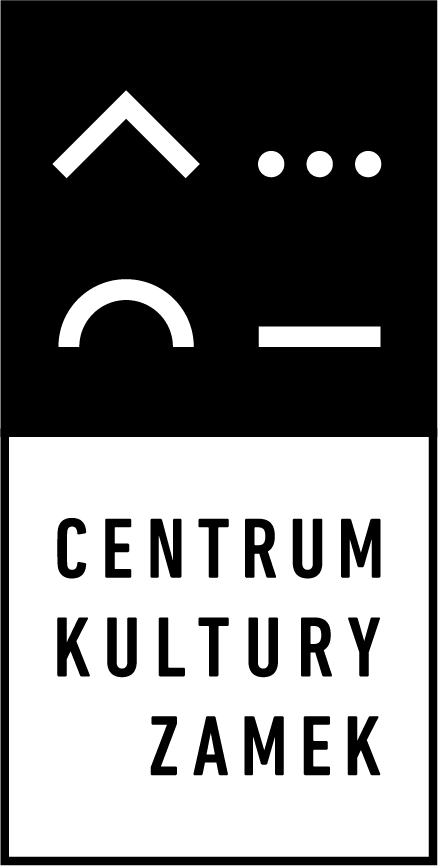 